Somersby Falls and Mt Penang Gardens Kariong PHOTOGRAHY OUTINGThursday 4th May 2017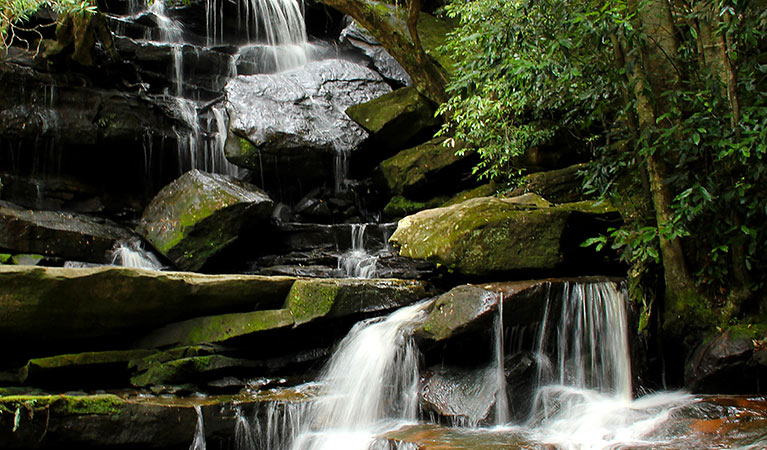 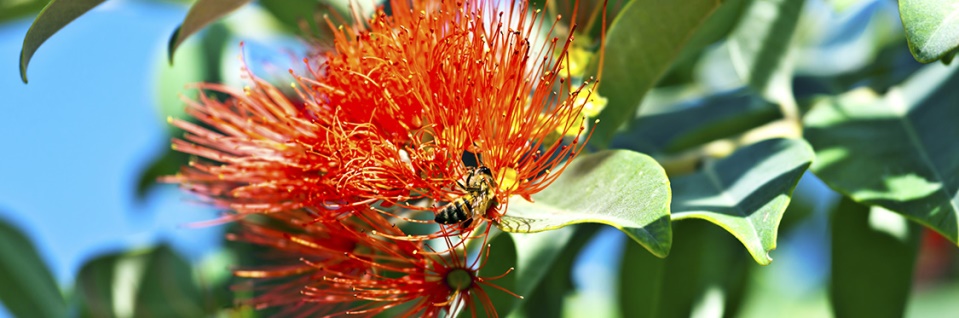 Meet at Somersby Falls Road Entrance at 9am. http://www.nationalparks.nsw.gov.au/things-to-do/picnic-areas/somersby-falls-picnic-areaCar park Entry Fee: $8 (Can park outside gate if space available)Once finished waterfall shoot and maybe morning tea we will then head on to Mt Penang GardensThe Garden is located at: Parklands Road, Mt Penang Parklands, Kariong. Free entryThe Waterfall Café for lunch overlooks the magnificent water cascade gardens and provides light meals and morning or afternoon tea. Enjoy a family-friendly menu ranging from gourmet sandwiches and salads to sweet treats and snacks. For more information visit www.waterfallcafe.com.au or call (02) 4340 1660.http://www.mtpenanggardens.com.au/.Sensible clothing and footwear is advised. Be prepared for changeable weather conditionsEmail Colleen at pricecolleen54@gmail.com or write name and mobile contact on sign on sheet at camera club meeting.